Egr. Sig. Sindaco
Rodolfo BertoliGent.ma Sig.a Assessora
Maria Luisa Ravarini

COMUNE DI MELEGNANO
OGGETTO: OSSERVAZIONI PROGETTO VIA CONCILIAZIONEMelegnano, 21 gennaio 2021Nel condividere l’impostazione generale del progetto di riqualificazione di Via Conciliazione, ci permettiamo di inviare le seguenti osservazioni:Prevedere un adeguato arredo urbano per permettere alle persone di potersi sedere in più punti del percorso, Prevedere parcheggi bici in più punti del percorso, tenendo in considerazione ad esempio le attività commerciali per poter favorire la pratica del bike-to-shopStudiare soluzioni per disincentivare l’eventuale sosta selvaggia che potrebbe essere favorita dall’avere un ampio spazio dove potersi fermare agevolmente in particolare nei momenti della movidaPrevedere una fioriera mobile all’inizio della via Conciliazione che possa essere utilizzata come barriera fisica per l’accesso delle auto nei giorni di mercato o nei momenti di pedonalizzazione della viaPrevedere del verde diffuso (fioriere o altro) che potrebbe essere anche “adottato” da commercianti o residenti per la manutenzioneL’installazione di un paio di  fontanelle  per l’acqua potabile, utili per bere senza plastica ma anche per innaffiare i fioriOvviamente immaginiamo che sia già prevista una segnaletica adeguata al “Senso unico eccetto bici”.Con l’auspicio di poter vedere presto la realizzazione di questo progetto, così importante per il rilancio della nostra città dopo la pandemia, ringraziamo per l’attenzione e porgiamo cordiali saluti.Diego Segalini
Presidente FIAB Melegnano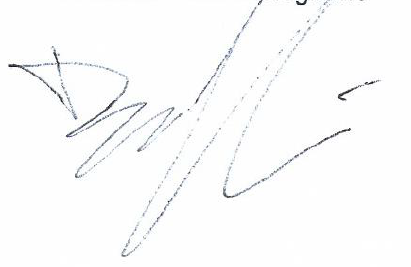 